Dyrektor Sądu Okręgowego 		                             Siedlce, dnia 11 października 2021 r.                       w  SiedlcachZnak sprawy: ZP-261-42/21                                                                                                                                                                                        Wszyscy uczestnicy postępowaniaINFORMACJAO WYBORZE OFERTYSkarb Państwa - Sąd Okręgowy w Siedlcach informuje, iż w postępowaniu o udzielenie zamówienia publicznego, o wartości szacunkowej nieprzekraczającej kwoty 130 000 zł netto,        o której mowa w art. 2 ust. 1 pkt. 1 ustawy z dnia 11 września 2019 r. – Prawo zamówień publicznych (Dz. U z 2021 r., poz. 1129 ze zm.) na: „Dostawę i montaż mebli w obiekcie Sądu Okręgowego w Siedlcach przy ul. Sądowej 2”, dokonano wyboru najkorzystniejszej oferty. W postępowaniu wybrano ofertę nr 1 złożoną przez: KJMK MEBLE Sp. z o.o.ul. Gliwicka 18940-859 KatowiceCena ryczałtowa brutto: 114 537,60 zł   UZASADNIENIE WYBORU:  Oferta w/w Wykonawcy odpowiada wszystkim wymaganiom Zamawiającego określonym w Zaproszeniu do złożenia oferty i została oceniona jako najkorzystniejsza w oparciu o podane kryterium wyboru, którym była najniższa cena.  Poniżej przedstawiamy zbiorcze zestawienie wszystkich ofert złożonych w postępowaniu: /aw Numer ofertyNazwa (firma) i adres WykonawcyCena ryczałtowa brutto   1KJMK MEBLE Sp. z o.o.                                                                      ul. Gliwicka 189                                                                        40-859 Katowice114 537,60 zł2„KARINA” Sp. z o.o.                                                                              ul. Domaniewska 39A                                                              02-672 Warszawa 121 209,36 zł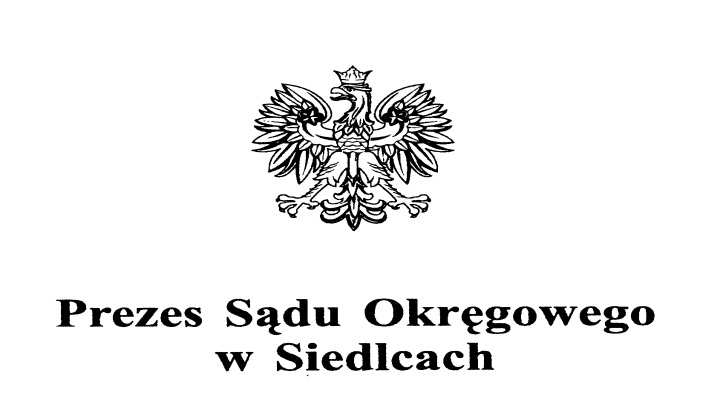 